Roswell North Elementary 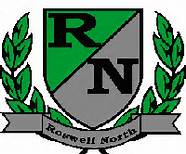 School Governance CouncilMinutesTopicMembers present:  Members: Sara Hake, Jay Walter, Maureen Lilly, Bethany Holod, Amy Williams, Monica In, Laureen Wagner, David Keating, Brittney MartinMembers not present: Patty HampelOpening – RNE ‘Share’3:32 Sara called the meeting to order. Bethany open shareTeam Report Reviews PTA, Foundation, Dads ClubDavid reports annual foundation news. Developing annual report. Planning soirée. PTA Fall Festival Sunday.Action Items:Approve October minutes. Jay motioned to approve; Sara seconded. Approve November agenda- Sara motioned to approve; Brittney seconded. SGC Initiative(s) – Updates and Action ItemsReview communications project scope and timeline. Jen Jones November 16th 11:30. We want to get teachers opinions to share for our parents to hear to add credibility. Bear time communication sheet to parents. David wants to sit down with Martha to help edit the website to make it more stream lined.Set 2016-2017 SGC goals and select point people for initiatives/goals-Tackling communication, metrics, and cleaning up the RNE website is our goal for this year as SGC. Amy will be point person for communications. Patty will be point person for metrics to measure success of initiatives. Calendar Review and Update Set point people for RFF and Seed Fund- M. Lilly will call to confirm that we do not have to do anything as far as ensuring we meet our RFF requirements.  Beth will be in charge of our seed fund deadlines.  Voted to gather public comment on RFF if necessary.Review Seed Fund next steps Expecting feedback on Nov. 11th.Next StepsNext meeting will be December 1st 2016. Seed fund proposalBear time communication discussion. Personalized learning selections. Meeting adjourned at 4:13 PM. 